Különleges barátok“Szerencsésnek mondhatom magam, mert sok jó barátom van. Mindegyik különleges ember, számomra legalábbis, és mindegyikük élete a maga módján kalandos.”Válassz az itt látható különleges emberek közül hármat! Melyikkel barátkoznál szívesen? Miért? Választásodat indokold!Használd a fantáziádat! Adj a kiválasztott figuráknak nevet, írj róluk röviden: mi a foglalkozásuk, hány évesek, hogyan találkoztatok, mi a közös bennetek? Miért különlegesek? Mit szoktatok együtt csinálni?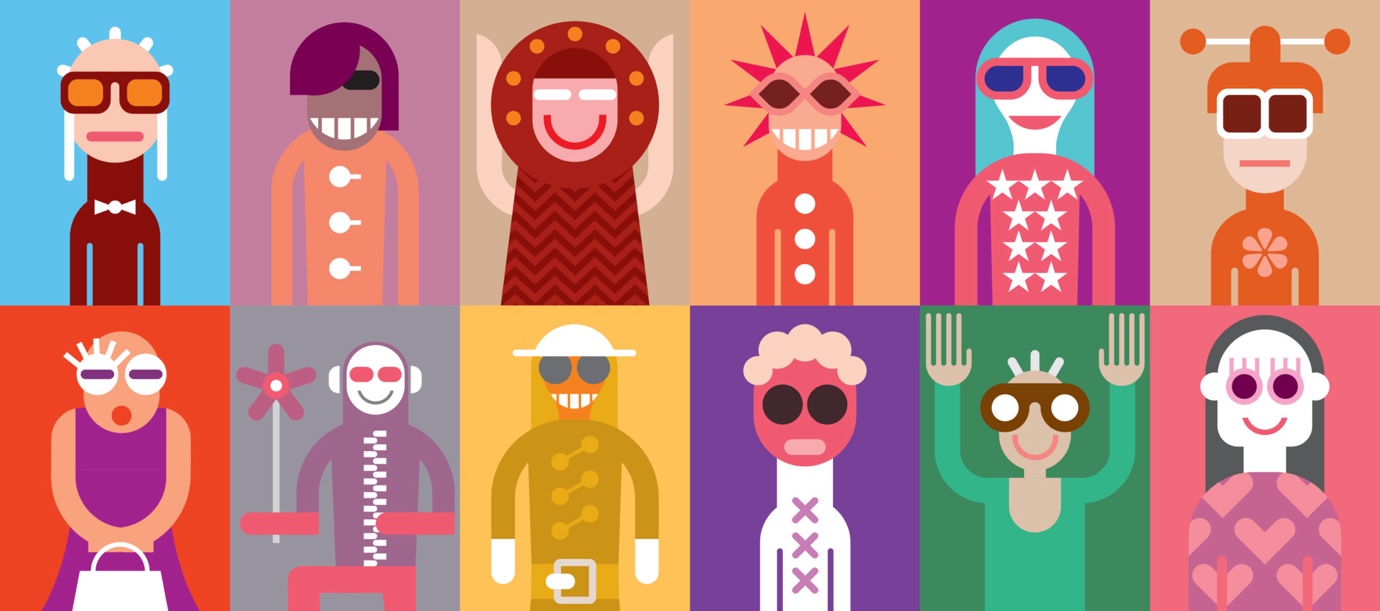 